   	   JOB DESCRIPTION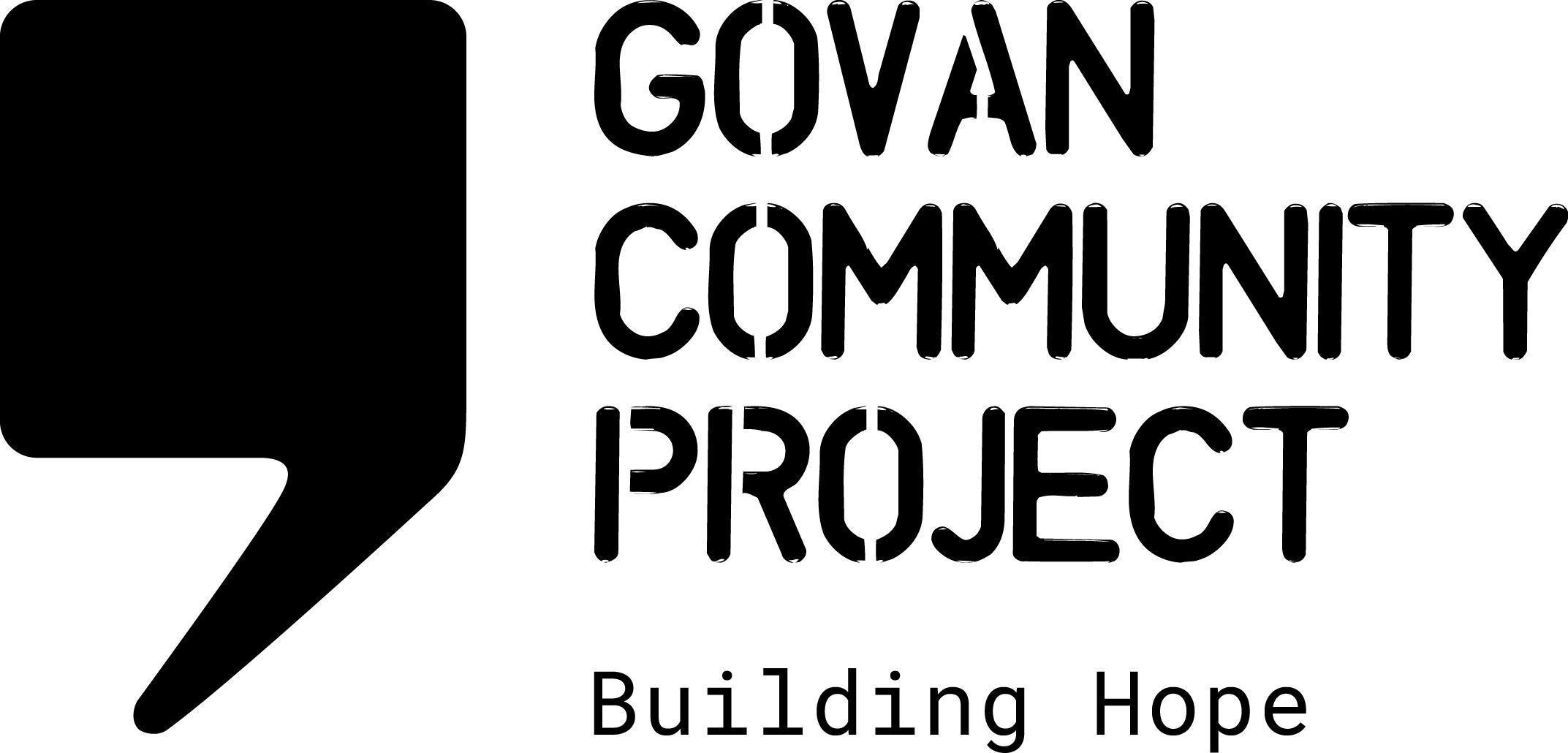 OVERALL PURPOSE OF THE JOB	To provide an outreach casework support service 1 day per week in the East of Glasgow, in partnership with Cranhill Development Trust. To work with a team of caseworkers to provide destitution advice and to advise, support and empower people in the asylum process to access Home Office support and other local community based services.MAIN DUTIES AND RESPONSIBILITIESAsylum Support Service Delivery Offer face to face asylum support casework appointments 1 day per week from Cranhill Development Trust.Deliver direct casework duties: provide advice and advocacy to asylum seekers on accessing Home 	Office supportProvide destitution advice for those who are not currently eligible for Home Office support, including applying for destitution grants and assisting clients to access emergency accommodation.Work in a person-centred manner to identify additional needs, for example, completing social work referrals or assisting with accessing health careSignpost community members to relevant local servicesWork with, and occasionally supervise, casework volunteersInput accurate and up to date information and case notes on our databaseKeep up to date on asylum support, policy changes and local servicesWork in partnership with other refugee support agencies in GlasgowREPORTINGAssist the service manager to conduct regular service user consultation and feedback on the advice and advocacy serviceWork with the service manager and colleagues to ensure services are delivered in compliance with OISC regulationsContribute to local and national policy developments on immigration policy and asylum supportOTHER DUTIES Working as part of the staff team to maintain the values and ethos of Govan Community Project Adhere to all organisational policies and procedures Work with the staff team to contribute towards providing a safe, welcoming, clean and tidy environment for staff and visitorsAttend meetings and contribute to strategic developmentAttend training as required and share learning with the wider teamPerform any other tasks or duties deemed necessary PERSON SPECIFICATIONEssential An excellent working knowledge of Home Office support available to asylum seekersExperience of completing Home Office support applications (section 4, section 95 and section 98) Experience of working with vulnerable people, people in crisis situations and people experiencing destitutionExperience of advocating on people’s behalf to ensure fair access to statutory servicesA commitment to the aims of the organisationExperience of working with interpretersKnowledge and understanding of social justice, empowerment and integration Ability to prioritise tasks as well as flexibility to adapt to changing demandsAbility to work on own initiative and as part of a teamConfident using database systems, google drive and Microsoft packagesExcellent interpersonal and communication skills Desirable Lived experience of the asylum process OISC accreditation in asylum and protection (either level 1 or 2)Experience of submitting appeals to the asylum support appeal tribunalA good spoken level of a relevant second language, e.g. Arabic, Kurdish Sorani or FarsiExperience of working with volunteersAn excellent knowledge of local services available to asylum seekers Job Title:	Outreach Caseworker CaseworkerLocation:Govan Community Project office in Govan and 1 day per week in Cranhill Development TrustHours Per Week:28 hours per week Salary Scale:£23,634 pro rata Duration of Post1 year Fixed term post (extension possible subject to funding)Reporting To:Asylum Support Service Manager Responsible For:Working with the casework team to provide advice and advocacy to asylum seekers accessing Home Office support